Самостоятельная работа по теме «Разнообразие растений» На какие 2 группы можно разделить растения по способу размножения?_________________________________________________________________________________Чем отличаются деревья от травянистых растений?_________________________________________________________________________________Как называются растения, которые цветут, дают  плоды и семена?________________________Ель и сосна это:   А)  Хвойное растение   Б)  Цветковое растениеЧем размножаются хвойные растения?  ______________________________________________Чем размножаются папоротники и мхи ?_____________________________________________У какого растения нет корней?______________________________________________________У какого растения нет корней , стеблей, листьев и цветков? _____________________________Где можно встретить  водоросли?  ___________________________________________________Укажи стрелками названия растений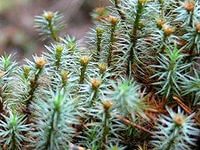 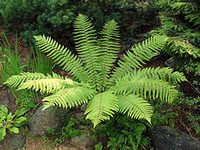 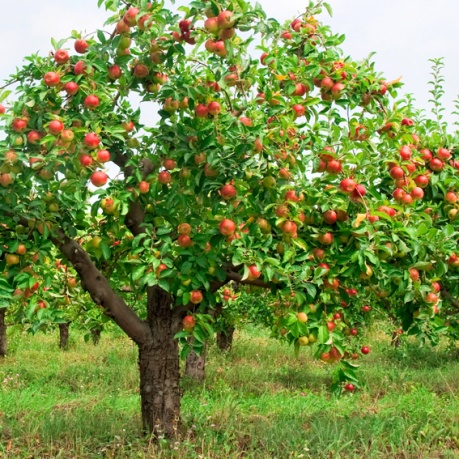 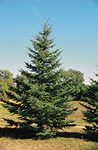 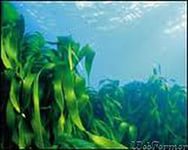 